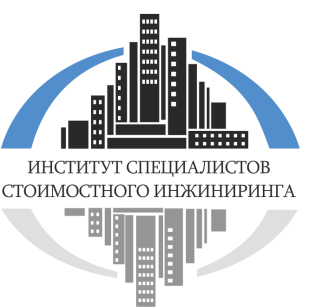 ПОЛОЖЕНИЕ О ПОРЯДОК ОФОРМЛЕНИЯ ВОЗНИКНОВЕНИЯ, ПРИОСТАНОВЛЕНИЯ И ПРЕКРАЩЕНИЯ ОТНОШЕНИЙ МЕЖДУ ОБРАЗОВАТЕЛЬНОЙ ОРГАНИЗАЦИЕЙ И ОБУЧАЮЩИМИСЯУтверждены приказом Директора от 31.10.2017 № ____Введены в действие с 31 октября 2017 г.Общие положения1.1.  Порядок оформления возникновения, приостановления и прекращения отношений между образовательной организацией и обучающимися по программам дополнительного профессионального образования (далее по тексту – «Порядок») разработан на основе Федерального закона «Об образовании в Российской Федерации» N 273-ФЗ от 29.12.2012 г., Устава учреждения, также иных законодательных актов Российской Федерации. 1.2. Настоящий Порядок регламентирует оформление возникновения, приостановления и прекращения отношений между НОЧУ ДПО «ИССИ» и обучающимися. 1.3. Под отношениями в данном Порядке понимается совокупность общественных отношений по реализации права граждан на дополнительное профессиональное образование, целью которых является повышение квалификации и профессиональная переподготовка. 1.4. Участники образовательных отношений – обучающиеся, педагогические работники и их представители, организации, осуществляющие образовательную деятельность. 2. Возникновение образовательных отношений2.1 Основанием возникновения образовательных отношений является приказ директора учреждения о приеме лица на обучение в учреждение. 2.2. Права и обязанности обучающегося, предусмотренные законодательством об образовании и локальными нормативными актами учреждения, возникают у лица, принятого на обучение с даты, указанной в приказе о приеме лица на обучение. 3. Договор об образовании3.1. Изданию приказа о зачислении предшествует заключение договора об образовании. 3.2. В договоре об образовании указываются основные характеристики предоставляемого образования, в том числе, вид, уровень и (или) направленность дополнительной образовательной программы, формы обучения, срок освоения дополнительной образовательной программы. 3.3. Договор об образовании заключается в простой письменной форме между: 1) учреждением, и лицом, зачисляемым на обучение; 2) учреждением, лицом, зачисляемым на обучение, и физическим или юридическим лицом, обязующимся оплатить обучение лица, зачисляемого на обучение. 
 3.4. В договоре об образовании, заключаемом при приеме на обучение за счет средств физического и (или) юридического лица (далее - договор об оказании платных образовательных услуг), указываются полная стоимость платных образовательных услуг и порядок их оплаты. 3.5. Сведения, указанные в договоре об оказании платных образовательных услуг, должны соответствовать информации, размещенной на официальном сайте образовательной организации в сети «Интернет» на дату заключения договора. 4. Изменение образовательных отношений4.1. Образовательные отношения изменяются в случае изменения условий получения обучающимся образования по конкретной дополнительной образовательной программе, повлекшего за собой изменение взаимных прав и обязанностей обучающегося и учреждения, как по инициативе обучающегося, так и по инициативе учреждения:  - перевод на обучение по другой дополнительной образовательной программе;  - иные случаи, предусмотренные нормативно-правовыми актами. 4.2. Основанием для изменения образовательных отношений является приказ директора учреждения.5. Прекращение образовательных отношений 5.1. Образовательные отношения прекращаются в связи отчислением обучающегося из учреждения: - в связи с получением обучающимся образования (завершением обучения); - досрочно. 5.2. Досрочно образовательные отношения могут быть прекращены в следующих случаях: - по инициативе обучающегося, в том числе в случае перевода обучающегося для продолжения освоения образовательной программы в другую организацию, осуществляющую образовательную деятельность; - по инициативе учреждения, в случае невыполнение правил внутреннего распорядка учреждения, пропуска занятий, нарушения правил общественного порядка, причинения материального и морального ущерба обучающимся (слушателем) и нарушение финансовых обязательств слушателей, регулярного нарушения слушателем учебной дисциплины, учебного плана, своих учебных обязанностей, правил внутреннего распорядка, в случае просрочки оплаты стоимости платных образовательных услуг. - по обстоятельствам, не зависящим от воли обучающегося и учреждения, в том числе в случае ликвидации организации, осуществляющей образовательную деятельность. 5.3. Досрочное прекращение образовательных отношений по инициативе обучающегося не влечет за собой каких-либо дополнительных, в том числе материальных, обязательств перед учреждением. 5.4. Основанием для прекращения образовательных отношений является приказ об отчислении обучающегося из образовательной организации.  Права и обязанности обучающегося, предусмотренные законодательством об образовании и локальными нормативными актами организации, осуществляющей образовательную деятельность, прекращаются с даты его отчисления из организации, осуществляющей образовательную деятельность. 5.5. При досрочном прекращении образовательных отношений оплата, внесенная обучающимся за обучение, возврату не подлежит. Документ об образовании не выдается. Возможно лишь получение справки о прослушанных дисциплинах.